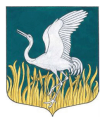 ЛЕНИНГРАДСКАЯ ОБЛАСТЬЛУЖСКИЙ МУНИЦИПАЛЬНЫЙ РАЙОНАДМИНИСТРАЦИЯМШИНСКОГО СЕЛЬСКОГО ПОСЕЛЕНИЯПОСТАНОВЛЕНИЕ от 13 марта 2024 года                                                                                                            № 97                                        О внесении изменений и дополнений в Постановление от 27.01.2020 года № 23 «Об утверждении Правил внутреннего трудового распорядка администрации Мшинского сельского поселения Лужского муниципального района Ленинградской областиВ соответствии с Конституцией Российской Федерации, Трудовым кодексом Российской Федерации, Федеральным законом от 06.10.2003 года N 131 «Об общих принципах организации местного самоуправления в Российской федерации» (с последующими изменениями), Федеральным законом от 02.03.2007 года N 25-фз «О муниципальной службе в Российской Федерации»,  законом Ленинградской области от 11.03.2008г. № 14-оз «О правовом регулировании муниципальной службы в Ленинградской области», законом Ленинградской области от 25.07.2008г. № 74-оз «О предельных нормативах оплаты труда муниципальных служащих муниципальных образований Ленинградской области», Уставом муниципального образования Мшинское сельское поселение Лужского муниципального района Ленинградской области, в целях регулирования вопросов муниципальной службы и определения  правового положения муниципальных служащих в органах местного самоуправления муниципального образования Мшинское  сельское поселение Лужского муниципального района Ленинградской области, на основании Информационного письма Лужской городской прокуратуры от 16.02.2024, администрация Мшинского сельского поселения Лужского муниципального района Ленинградской области ПОСТАНОВЛЯЕТ:Внести изменения в постановление от 27.01.2020 г № 23 «Об утверждении Правил внутреннего распорядка администрации Мшинского сельского поселения Лужского муниципального района Ленинградской области», дополнив его в п.7 п.п.7.13 следующего содержания:- «При неполной выплате в установленный срок зарплаты и (или) других сумм, причитающихся работнику, размер компенсации исчисляется из фактически не выплаченных в срок сумм. Проценты (денежная компенсация) исчисляются со дня, следующего днем, в который заработная плата и иные выплаты должны были быть выплачены при своевременном их начислении, по день фактического расчета включительно. Размер процентов должен быть не ниже 1/150 ключевой ставки Банка России от суммы долга»;в п.8 п.п 8.1.1 следующего содержания: - «Указом Президента Российской Федерации от 16.01.2024 № 41 «Об установлении почетного звания «Заслуженный работник местного самоуправления Российской Федерации. Указанное почетное звание присваивается за личные заслуги высокопрофессиональным должностным лицам местного самоуправления, иным лицам, замещающим муниципальные должности и должности муниципальной службы, работникам местного самоуправления, работникам органов управления советов муниципальных образований субъектов РФ, иных объединений муниципальных образований. Почетное звание присваивается, как правило, не ранее чем через 20 лет с начала осуществления профессиональной деятельности в сфере местного самоуправления и при наличии у представленного к награде лица отраслевых наград (поощрений) федеральных органов государственной власти или органов государственной власти субъектов РФ». В остальной части оставить Положение без изменений.Опубликовать настоящее постановление на официальном сайте администрации Мшинского сельского поселения в сети Интернет.Контроль за исполнением постановления оставляю за собой.И.о главы администрацииМшинского сельского поселения                                                                                     В.В. КартавенкоРазослано: в прокуратуру, в дело